Семінар . Економіка ІндіїЗавдання 1. Прочитайте лекцію.ПланІндія в світовій економіці.Фактори економічного розвитку Індії.Економічна структура Індії.Внутрішня та зовнішня економічна політика.Особливості ділової етики.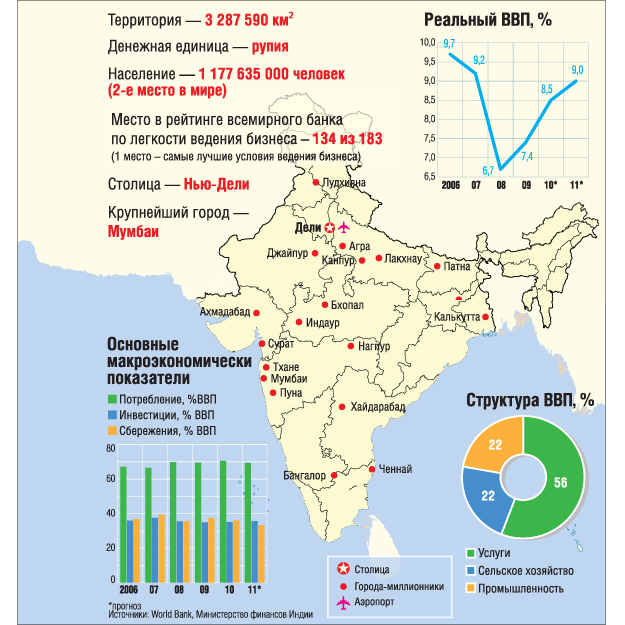 Завдання 2. Підготуйте самостійно статті-доповіді щодо розвитку економіки Індії у 2014-2015 рр.Завдання 3. Виконайте практичні завданняПрочитайте огляд про Індію:http://www.bbc.com/news/world-south-asia-12557384India profileOverview, Facts, Leaders, Media, Timeline, In picturesПрочитайте та проаналізуйте статті:ЦБ Индии ввел ограничения на отток капиталаhttp://rbcdaily.ru/world/562949988527406Последний бросок Югаhttp://rbcdaily.ru/magazine/trends/562949988485452Коррупция доведет Индию до голодаhttp://rbcdaily.ru/world/562949984618223Холостая экономикаhttp://rbcdaily.ru/magazine/business/562949988487269Великолепный климатhttp://www.investgazeta.net/ekonomika/velikolepnyj-klimat-157945/Почему Индия, накормив миллионы, не сделает граждан сытымиhttp://delo.ua/world/pochemu-nakormiv-milliony-indija-ne-sdelaet-grazhdan-sytymi-214053/Порочный круг. Из «тигра» мировой экономики Индия постепенно превращается в «черепаху»http://www.investgazeta.net/ekonomika/porochnyj-krug.-iz-tigra-ekonomiki-indija-postepenno-prevracshaetsja-v-cherepahu-163356/Подивіться та проаналізуйте відео-новини:Падіння реалізації авт у Індії – ознака гальмування економікиhttp://ua.euronews.com/2013/04/10/growth-slowdown-stalls-indian-car-sales/Структурні проблеми динамічних країнhttp://ua.euronews.com/2013/09/02/emerging-or-submerging-currency-turmoil/Темпы роста ВВП Индии снизились до минимального уровня за 9 летhttp://ru.euronews.com/2012/05/31/indian-economic-growth-weakest-in-nine-years/Индийская рупия обновила исторический минимумhttp://ru.euronews.com/2013/08/19/indian-rupee-continues-to-slide/Індія: ґвалтування жінок – наслідок патріархату?http://ua.euronews.com/2013/01/03/india-is-a-dangerous-place-to-be-a-woman/Подивіться відео за бажанням:https://www.youtube.com/watch?v=-Bv3RbsVtdk«Мир наизнанку». Серия №9. https://www.youtube.com/watch?v=iIfm-aSNwXo«Мир наизнанку». Серия №10.